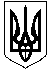 ГАЛИЦИНІВСЬКА СІЛЬСЬКА РАДАВІТОВСЬКОГО РАЙОНУ МИКОЛАЇВСЬКОЇ ОБЛАСТІРІШЕННЯВід 15 липня 2021 року № 20                                       ІХ сесія VIII скликанняс. ГалициновеПро надання дозволу на розроблення проекту землеустрою щодо відведення земельної ділянки у власність для ведення особистого селянського господарства в межах території Галицинівської сільської ради Вітовського району Миколаївської областіВідповідно до пункту 34 статті 26 Закону України «Про місцеве самоврядування в Україні», статті 116, пунктів 6 – 10 статті 118, статей 121, 186 Земельного кодексу України, статті 13 Закону України «Про оцінку земель», розглянувши  матеріали  постійної  комісії  сільської  ради    з питань земельних відносин та земельного кадастру, природокористування, планування території, охорони довкілля та екологічної безпеки, сільська  радаВИРІШИЛА:Надати дозвіл на розробку проекту землеустрою щодо відведення у власність земельної ділянки сільськогосподарського призначення комунальної власності для ведення особистого селянського господарства, за рахунок земельної ділянки площею  з кадастровим номером 4823384400:04:000:0075, яка перебуває в постійному користуванні Ковтуна Олександра Вадимовича для ведення фермерського господарства згідно Державного акту на право постійного користування землею серії МК 00379 від 22 серпня 1997 року, та зареєстрованого в Книзі записів державних актів на право постійного користування землею за № 967, розташованої в межах території Галицинівської сільської ради Вітовського району Миколаївської області.Розробити проект землеустрою щодо відведення у власність громадянам України:Зайцеву Юрію Володимировичу орієнтовною площею  для ведення особистого селянського господарства;Яновському Олегу Івановичу орієнтовною площею  для ведення особистого селянського господарства;Прозапасу Валерію Леонідовичу орієнтовною площею  для ведення особистого селянського господарства;Лангліц Ірині Олександрівні орієнтовною площею  для ведення особистого селянського господарства;Маєвському Олегу Миколайовичу орієнтовною площею  для ведення особистого селянського господарства;Приходько Тетяні Олександрівні орієнтовною площею  для ведення особистого селянського господарства;Приходьку Віталію Валерійовичу орієнтовною площею  для ведення особистого селянського господарства;Маринич Ользі Михайлівні орієнтовною площею  для ведення особистого селянського господарства;Мариничу Андрію Анатолійовичу орієнтовною площею  для ведення особистого селянського господарства;Мариничу Анатолію Анатолійовичу орієнтовною площею  для ведення особистого селянського господарства;Манойловій Світлані Іванівні орієнтовною площею  для ведення особистого селянського господарства;Новіковій Наталії Яківні орієнтовною площею  для ведення особистого селянського господарства;Маєвській Світлані Михайлівні орієнтовною площею  для ведення особистого селянського господарства.Розробити проект землеустрою щодо відведення земельних ділянок у власність та надати на затвердження до Галицинівської сільської ради відповідно до вимог чинного законодавства.Контроль за виконанням цього рішення покласти на постійну комісію сільської ради з питань земельних відносин та земельного кадастру, природокористування, планування території, охорони довкілля та екологічної безпеки.                       Сільський голова                              І. НАЗАР